Муниципальное бюджетное дошкольное образовательное учреждение «Детский сад общеразвивающего вида «Ладушки» города Анадыря»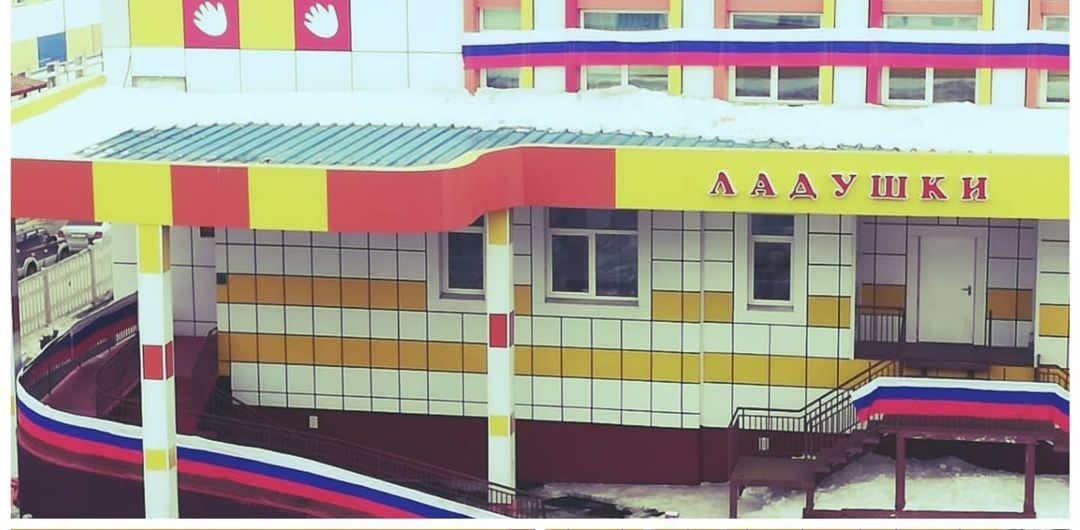 Паспорт развивающей предметно-пространственной средыподготовительной «А» группы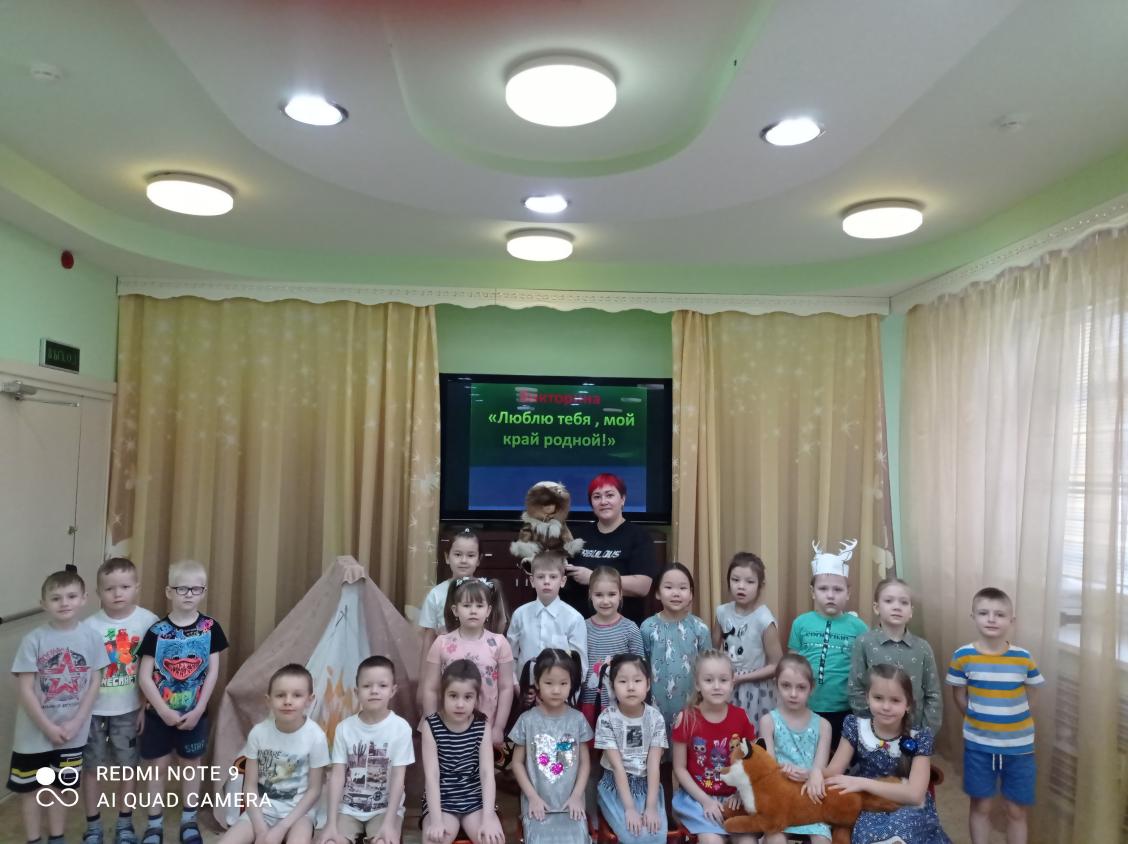 Возрастная группа: Подготовительная (6-7 лет) – 25 человек Воспитатель: Ханхарова Татьяна Михайловнаг. Анадырь2022 г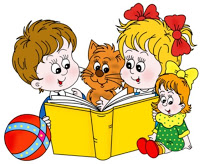 СодержаниеПаспорт подготовительной «А» группы в нашем детском саду включает следующую информацию:Пояснительная запискаРазвивающая предметно-пространственная среда в подготовительной группе дошкольного возраста с учётом требований ФГОСПринципы построения предметно-развивающей средыСодержание воспитательного образовательного процессаНормативно-правовая и методическая база построения развивающей предметно-пространственной среды группы (Приложение 1)Требования к играм, игрушкам, дидактическим материалам, книгам (Приложение 2)Данные о программе образовательного процессаСтруктура учебного года Режим пребывания детей в ДОУ в тёплый и холодный период года План группы (Приложение 3)Центры деятельности детейПеречень программ, методической литературы, обеспечивающих реализацию образовательной деятельности в подготовительной группе (Приложение 4)Анализ создания условий в группе в соответствии с ФГОС ДО и наличием необходимого материала развивающей предметно-пространственной средыПояснительная запискаГруппа – центр жизнедеятельности воспитанников МБДОУ детского сада «Ладушки». В нашей подготовительной группе «А» центром всей образовательной работы группы является развивающая предметно-пространственная среда. Ей принадлежит ведущая роль в укреплении психофизического здоровья ребенка и его всестороннего развития, а также повышении компетентности родителей в вопросах воспитания и обучения детей. Подготовительная группа «А» – это копилка лучших традиций, поэтому моя задача как воспитателя – сделать накопленный опыт живым, доступным, уметь творчески переносить его в работу с детьми, так организовать работу группы, чтобы воспитанники чувствовали себя в нем, как у себя дома. Условиями полноценности функционирования группы является его методическое и организационное обеспечение, соответствующее современным требованиям, а также необходимое техническое оснащение и оборудование и пособия, а также игрового материала для детей.Цель: конструирование многофункциональной РППС для осуществления процесса развития творческой личности воспитанника на каждом из этапов его развития в образовательной организации.Задачи:сформировать развивающую среду, способствующую эмоциональное благополучие детей с учётом их потребностей и интересов;создать условия для обеспечения разных видов деятельности дошкольников;создать комфортные условия пребывания воспитанников, приближенных к домашним;содействовать сотрудничеству детей и взрослых для создания комфортной РППС;приобщать дошкольников к активной предметно-преобразовательной деятельности в интерьере.Развивающая предметно-пространственная среда в подготовительной группе дошкольного возраста с учётом требований ФГОСДети проводят в детском саду большую часть времени. Поэтому окружающая среда должна отвечать их интересам, развивать, давать возможность свободно играть и общаться со сверстниками, развивать индивидуальность каждого ребенка. Поэтому наполнить группу играми и игрушками недостаточно. С ведением Федерального государственного образовательного стандарта появились новые приоритеты в создании развивающей предметно-пространственной среды (РППС). Она должна быть комфортной, уютной, рационально организованной, наполненной разными сенсорными раздражителями и игровыми материалами. Одной из основных задач считается обогащение среды такими элементами, которые стимулировали бы познавательную речевую двигательную и иную активность детей. Развитие познавательно-речевых способностей – это одна из главных задач дошкольного образования. Развивающая предметно-пространственная среда (согласно ФГОС ДО) – это определенное пространство, организованно оформленное и предметно-насыщенное, приспособленное для удовлетворения потребностей ребенка в познании, общении, физическом и духовном развитии в целом. Правильная организация предметно-развивающей среды – это одно из важных условий воспитательной образовательной работы в условиях ФГОС ДО. Развивающая предметно-пространственная среда должна обеспечивать возможность общения и совместной деятельности детей и взрослых, двигательной активности детей, а также возможности для уединения. Она должна работать на самостоятельность и самодеятельность ребёнка. Развивающая среда должна быть: содержательной, насыщенной, доступной, трансформируемой, безопасной. Оснащение уголков меняется в связи с тематическим планированием. Принципы построения предметно – развивающей средыРазвивающая предметно-пространственная среда группы содержательно насыщенна, трансформируема, полифункциональна, вариативна, доступна и безопасна.Насыщенность среды соответствует возрастным возможностям детей и содержанию Программы. Образовательное пространство оснащено средствами обучения и воспитания, соответствующими материалами, в том числе игровым, спортивным, оздоровительным оборудованием, инвентарем. Организация образовательного пространства и разнообразие материалов, оборудования и инвентаря обеспечивает: игровую, познавательную, исследовательскую и творческую активность всех воспитанников, экспериментирование с доступными детям материалами (в том числе с песком и водой); двигательную активность, в том числе, развитие крупной и мелкой моторики, участие в подвижных играх и соревнованиях; эмоциональное благополучие детей во взаимодействии с предметно-пространственным окружением;  возможность самовыражения детей. 2) Трансформируемость пространства предполагает возможность изменений предметно-пространственной среды в зависимости от образовательной ситуации, в том числе от меняющихся интересов и возможностей детей. 3) Полифункциональность материалов предполагает: возможность разнообразного использования различных составляющих предметной среды; наличие в группе полифункциональных (не обладающих жёстко закреплённым способом употребления) предметов, в том числе природных материалов, пригодных для использования в разных видах детской активности (в том числе в качестве предметов-заместителей в детской игре). 4) Вариативность среды предполагает наличие в группе различных пространств (для игры, конструирования, уединения и пр.), а также разнообразных материалов, игр, игрушек и оборудования, обеспечивающих свободный выбор детей; периодическую сменяемость игрового материала, появление новых предметов, стимулирующих игровую, двигательную, познавательную и исследовательскую, активность детей. 5) Доступность среды предполагает: доступность для воспитанников, в том числе детей с ограниченными возможностями здоровья, всех помещений, где осуществляется образовательная деятельность; свободный доступ детей, в том числе детей с ограниченными возможностями здоровья, к играм, игрушкам, материалам, пособиям, обеспечивающим все основные виды детской активности; исправность и сохранность материалов и оборудования. 6) Безопасность среды предполагает соответствие всех её элементов требованиям по обеспечению надёжности и безопасности их использования. Учитывая, что игра является ведущей деятельностью ребенка, развитию игровой деятельности дошкольников в нашей группе уделяется особое внимание. Способности к анализу и синтезу, к выводам и обобщениям формируются у детей в разных ситуациях. Пространственная среда организована таким образом, что предоставляет детям возможность и для самостоятельного изучения окружающих предметов. Дети самостоятельно подбирают обстановку, облагораживают её, внося свой посильный труд. Содержание воспитательного образовательного процессаСодержание Программы должно обеспечивать развитие личности, мотивации и способностей детей в различных видах деятельности и охватывать следующие структурные единицы, представляющие определённые направления развития и образования детей (далее образовательные области): социально-коммуникативное развитие познавательное развитие речевое развитие художественно-эстетическое развитие физическое развитие. Социально-коммуникативное развитие направлено на усвоение норм и ценностей, принятых в обществе, включая моральные и нравственные ценности; развитие общения и взаимодействия ребенка со взрослыми и сверстниками; становление самостоятельности, целенаправленности и саморегуляции собственных действий; развитие социального и эмоционального интеллекта, эмоциональной отзывчивости, сопереживания, формирование готовности к совместной деятельности со сверстниками, формирование уважительного отношения и чувства принадлежности к своей семье и к сообществу детей и взрослых в организации; формирование позитивных установок к различным видам труда и творчества; формирование основ безопасного поведения в быту, социуме, природе. Познавательное развитие предполагает развитие интересов детей, любознательности и познавательной мотивации; формирование познавательных действий, становление сознания; развитие воображения и творческой активности; формирование первичных представлений о себе, других людях, объектах окружающего мира, о свойствах и отношениях объектов окружающего мира (форме, цвете, размере, материале, звучании, ритме, темпе, количестве, числе, части и целом, пространстве и времени, движении и покое, причинах и следствиях и др.), о малой родине и Отечестве, представлений о социокультурных ценностях нашего народа, об отечественных традициях и праздниках, о планете Земля как общем доме людей, об особенностях ее природы, многообразии стран и народов мира. Речевое развитие включает владение речью как средством общения и культуры; обогащение активного словаря; развитие связной, грамматически правильной диалогической и монологической речи; развитие речевого творчества; развитие звуковой и интонационной культуры речи, фонематического слуха; знакомство с книжной культурой, детской литературой, понимание на слух текстов различных жанров детской литературы; формирование звуковой аналитико-синтетической активности как предпосылки обучения грамоте. Художественно-эстетическое развитие предполагает развитие предпосылок ценностно-смыслового восприятия и понимания произведений искусства (словесного, музыкального, изобразительного), мира природы; становление эстетического отношения к окружающему миру; формирование элементарных представлений о видах искусства; восприятие музыки, художественной литературы, фольклора; стимулирование сопереживания персонажам художественных произведений; реализацию самостоятельной творческой деятельности детей (изобразительной, конструктивно-модельной, музыкальной и др.). Физическое развитие включает приобретение опыта в следующих видах деятельности детей: двигательной, в том числе связанной с выполнением упражнений, направленных на развитие таких физических качеств, как координация и гибкость; способствующих правильному формированию опорно-двигательной системы организма, развитию равновесия, координации движения, крупной и мелкой моторики обеих рук, а также с правильным, не наносящем ущерба организму выполнением основных движений (ходьба, бег, мягкие прыжки, повороты в обе стороны), формирование начальных представлений о некоторых видах спорта, овладение подвижными играми с правилами; становление целенаправленности и саморегуляции в двигательной сфере; становление ценностей здорового образа жизни, овладение его элементарными нормами и правилами (в питании, двигательном режиме, закаливании, при формировании полезных привычек и др.). Добро пожаловать в подготовительную группу «А»!ОБЩАЯ ИНФОРМАЦИЯГруппа (название, возраст, направленность)Подготовительная группа «А» работает в режиме 12-часового пребывания детей. Возраст детей с 6 до 7 лет.Организация режима пребывания воспитанников подготовительной к школе группы МБДОУ д/с «Ладушки»Режимы дня в возрастных группах разработаны на основе санитарно- эпидемиологических правил и нормативов СанПиН 2.4.3648-20 «Санитарно-эпидемиологические требования к организациям воспитания и обучения, отдыха и оздоровления детей и молодежи», и скорректированы с учетом ФГОС ДО к структуре основной образовательной программы дошкольного образования, соответствуют возрастным особенностям детей и способствуют их гармоничному развитию. Рациональный двигательный режим, физические упражнения и закаливающие мероприятия осуществляются с учетом состояния здоровья, возрастно-половых возможностей детей и сезона года.Максимальная продолжительность непрерывного бодрствования детей 6-7 лет составляет 5,5-6 часов, до 3-х лет – в соответствии с медицинскими рекомендациями.Продолжительность ежедневных прогулок составляет 3-4 часа. При температуре воздуха ниже минус 15°C и скорости ветра более 7 м/с продолжительность прогулки рекомендуется сокращать. Общая продолжительность суточного сна для детей дошкольного возраста 12-12,5 часа, из которых 2-2,5 часа отводится на дневной сон.На самостоятельную деятельность детей 6-7 лет (игры, подготовка к образовательной деятельности, личная гигиена) в режиме дня отводится не менее 3-4 часов.Виды режимов пребывания детей в образовательной организации (Приложение 6)Рабочая программа общеразвивающей направленности в подготовительной «А» группе разработана в соответствии с основной общеобразовательной программой дошкольного образования МБДОУ «Детский сад общеразвивающего вида «Ладушки» города Анадыря», в соответствии с введением в действие ФГОС ДО к структуре основной общеобразовательной программы дошкольного образования. Рабочая программа учитывает опыт практической работы, трансформированного в соответствии с требованиями Федерального государственного образовательного стандарта дошкольного образования.Рабочая программа определяет содержание и организацию воспитательно-образовательного процесса для детей подготовительной группы (дети 6-7 лет) и рассчитана на 36 недель, что соответствует перспективному планированию программы дошкольного образования «От рождения до школы» под редакцией Н.Е. Вераксы, Т.С. Комаровой, М.А. Васильевой. Образовательная деятельность с детьми проводится в виде развивающих проблемно-игровых и практических образовательных ситуаций в соответствии с образовательными областями. Работаем по Расписанию образовательной деятельности. Сетка в образовательной деятельности помогает систематизировать работу с детьми в течение текущего месяца. Продолжительность непосредственно образовательной деятельности для детей от 6 до 7 лет – не более 30 минут. (Приложение 5)Максимально допустимый объем образовательной нагрузки в первой половине дня в подготовительной – 45 минут и 1,5 часа соответственно. В середине времени, отведенного на непрерывную образовательную деятельность, проводят физкультурные минутки. Перерывы между периодами непрерывной образовательной деятельности – не менее 10 минут. Питание детей организуется в соответствии с примерным 10-дневным меню.Программа реализуется в каникулярном режиме (только по направлениям физического и художественно-эстетического развития детей). В течение двух недель в сентябре (до образовательной работы) и мае (после образовательной работы) проводится комплексная психолого-педагогическая диагностика как адекватная форма оценивания результатов освоения Программы детьми дошкольного возраста.Построение воспитательно-образовательного процесса строится на выполнении государственного стандарта. Организация образовательного процесса строится на основе учебного плана, разработанного в соответствии с содержанием образовательных программ, и регламентируется режимом организации деятельности детей.Учебный план МБДОУ д/с «Ладушки» Подготовительная группа (выписка) на 2021–2022 учебный годУчебный план МБДОУ д/с «Ладушки» ориентирован на организацию ОД в режиме 5-дневной учебной недели, продолжительность учебного года составляет 36 недель: с 01.09.2021 года по 31.05.2022 года, включая 2 недели на организацию проведения педагогического мониторинга достижения детьми планируемых результатов освоения ООП ДО, для построения индивидуального образовательного маршрута с 21.09.2021 г. по 05.10.2021 г., 19.04.2022 г. по 30.04.2022 г.С 11.01.2022 г. по 15.01.2022 г. для воспитанников всех групп организуются каникулы, во время которых проводится образовательная деятельность только эстетически-оздоровительного цикла.С 01.06.2022 г. – 31.08.2022 г. – летний оздоровительный период. Во время летнего оздоровительного периода проводится образовательная деятельность художественно-эстетической и физкультурно-оздоровительной направленности.Организация развивающей среды в ДОУ с учётом ФГОС строится таким образом, чтобы дать возможность эффективно развивать индивидуальность каждого ребёнка с учётом его склонностей, интересов, уровня активности.Моя группа тоже не стала исключением из правил стандартов ФГОС. В группе 25 детей, из них 14 девочек и 11 мальчиков. Каждый ребёнок в группе имеет возможность свободно заниматься любимым делом.Группа находится на втором этажеи состоит из 6 помещений:Приёмная комната, игровая комната, спальная комната, буфет.Туалетная + умывальная комната для девочек,Туалетная + умывальная комната для мальчиков.Площадь игровой зоны – 46,8 кв.м.Площадь спальной зоны – 46,6 кв.м.Площадь раздевалки – 16,2 кв.м.Площадь туалетная + умывальная комната для девочек – 3,35 кв.м.Площадь туалетная + умывальная комната для мальчиков – 2,86 кв.м.Площадь моечной комнаты – 3,4 кв.м.Освещение электрическое, лампы люминесцентные.Водоснабжение центральное.Отопление центральное.Пространство группы организовано в виде центров, оснащённых развивающим материалом. Все предметы доступны детям. Это даёт возможность организовывать образовательный процесс и самостоятельную деятельность детей с учётом индивидуальных особенностей. Развивающие центры:1. Центр патриотического воспитания2. Центр художественно-эстетического творчества «Весёлый карандаш»3. Центр сюжетно-ролевых игр4. Центр книги «Книжкин домик»5. Центр безопасности «Уголок безопасности»6. Центр строительно-конструктивных игр «Юный конструктор»7. Центр двигательной активности «Физкульт- ура!»8. Центр музыкального развития и театра «Музыкальная сказка»9. «Школа дошколят» (центр речевого развития и ФЭМП)10. Центр познавательного развития (ознакомление с природой/ ребёнок и окружающий мир) « Времена года»11. Центр уединения12. Центр дежурства «Мы дежурим»13. Центр «Любимая Чукотка»16. Центр экспериментирования «Лаборатория Почемучки» Приёмная комната (раздевалка)Обеспечение: Общая площадь:16,2 кв. м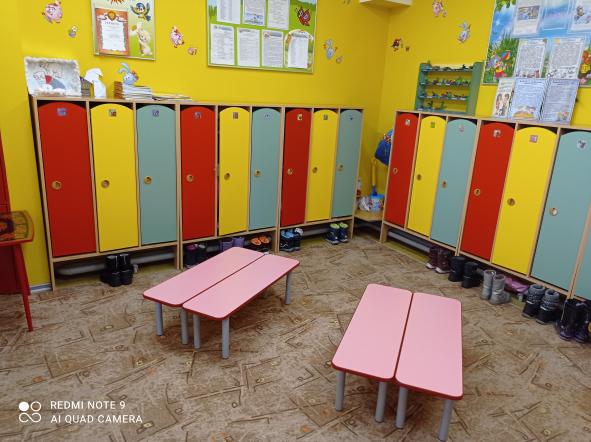 Освещение: лампочное, 2 плафона по 1 лампочке 100 ВтНапольное покрытие: линолеумИндивидуальные кабинки для хранения одежды детей – 27 шт. Скамейки – 4 шт. Информационный стенд для родителей – 3 шт. Папки-передвижки – 5 шт. Уголок «Наше творчество» – 1 шт. Уголок «Меню»Уголок «Безопасности»В раздевалке группы находятся индивидуальные шкафчики детей, скамейки. Здесь же находится информационный стенд для родителей, в котором размещаются консультации, советы родителям и другая важная информация. Размещен уголок безопасности, в котором находятся консультации по правилам дорожного движения, пожарной и личной безопасности. Здесь же находится информация о тематических неделях в детском саду и рекомендации родителям в рамках тематической недели. Имеется папка с консультациями, в которой каждый родитель сможет найти ответ на интересующие его вопросы. При входе в группу есть уголок творческих работ, где в конце дня дети совместно с родителями могут порадоваться своим достижениям.Информационная справка об умывальной комнатеОбщая площадь: 9,8кв. м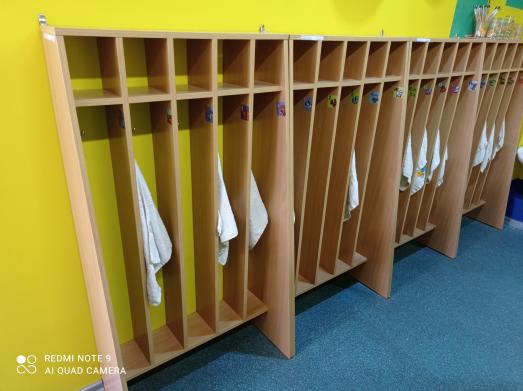 Освещение: лампочное, 4 плафона по 1 лампочке 100 ВтНапольное покрытие: напольная керамическая плиткаМебель: шкафчик навеснойДополнительные средства для дизайна интерьера: раковины – 4 шт.детские, унитазы – 4 шт. настенные полотенечницы – 27 шт. ванная для мытья ног – 1 шт.зеркало – 4 шт.список детей на полотенца, мыльницы, комнатный термометрСпальная комнатаОбщая площадь:46,6 кв.м.Освещение: лампочное, 6 плафонов по 1 лампочке 100 ВтНапольное покрытие: коверНаличие дневного света: 2 больших окнаМебель: 9 трёхъярусных кроватей, 2 шкафа, 1 деревянная этажеркаДополнительные средства для дизайна интерьера: постельное белье – 25 комплектовподушки – 27 шт., матрасы – 27 шт., 1 ковер, список детей на кровати, комнатный термометр.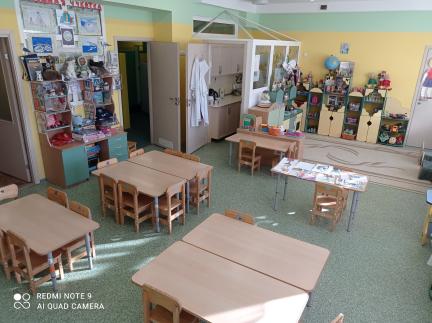 Групповая комнатаОбщая площадь:46,8 кв.мОсвещение: лампочное, 8 ламп дневного светаНапольное покрытие: коверНаличие дневного света: 2 больших окнаМебель: стол для воспитателя, стул взрослый, 8 столов для детей, 25 детских стульчиков, 1 этажерка, 2 напольные полочки, 1 магнитная доска, часы настенные –1, шкаф деревянный с полками для размещения настольно-печатных игр, дидактических игр – 1; Парикмахерская; Кухня (стол деревянный – 1 мягкий диван и 2 кресла); Магазин (набор пособий и игрушек: весы, касса, корзинки); Ящик деревянный для конструктора; БольницаЦентр сюжетно-ролевых игрВ этом центре каждый ребёнок может самостоятельно заняться любимой игрой. Для мальчиков это различные конструкторы, «сундучок с инструментами», набор солдатиков, разные виды и размеры машинок.Девочки мечтают стать хорошими хозяйками и артистами, модницами. В игровом центре для них: сумочки, коробочки с украшениями, куклы, наборы для сюжетно-ролевых игр «больница», «парикмахерская», «магазин», «школа», «семья».Игра – основной вид деятельности детей. Яркий, насыщенный игровой центр создаёт условия для творческой деятельности детей, развивает фантазию, формирует навыки и умения, воспитывает дружеское взаимоотношение между детьми. В свободном доступе для детей находятся атрибуты для зарождающихся в этом возрасте сюжетно-ролевых игр.1. Сюжетно-ролевая игра «Семья»2. Сюжетно-ролевая игра Магазин «Радуга»3. Сюжетно-ролевая игра Салон красоты «ФЕЯ»4. Сюжетно-ролевая игра «Больница»5. Сюжетно-ролевая игра «Кухня»6. Сюжетно-ролевая игра «Ряжение»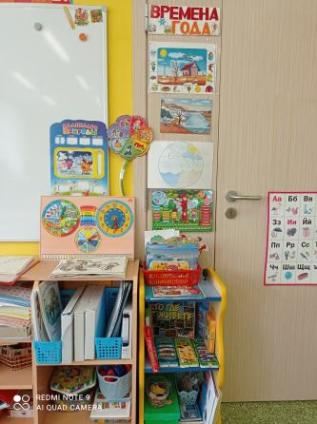 Центр природы «Времена года»В дошкольном образовательном учреждении центр природы – это неотъемлемая часть образовательной среды каждой группы. Это даёт возможность привлечь детей к постоянному непосредственному общению с миром природы. Уголок содержит в себе: различные виды комнатных растений (бегония, фиалка, фикус), на которых удобно демонстрировать видоизменения частей растения; инструменты по уходу за этими растениями: палочки для рыхления, пульверизатор, лейки. В холодный период года мы с детьми размещаем здесь комнатный мини-огород. Помимо комнатных растений, в данном центре присутствуют:дидактические игры экологической направленностисерии картин типа «Времена года», «Животный и растительный мир»муляжи овощей и фруктовнабор «домашние и дикие животные»семена цветочных растенийиллюстрации, изображающие необходимые условия для роста и развития растенияиллюстрации с изображением общих признаков растений (корень, стебель, листья, цветок, плод)иллюстрации животных, насекомых, птиц, овощей, фруктов.Есть календарь природы, который ребята ведут сами. Они следят за изменениями в природе и вносят свои наблюдения в календаре.Центр экспериментирования «Лаборатория Почемучки» представлен многообразием коллекций (почва, песок, камни, минералы, семена, крупы и т. д.). В нем находится материал, для осуществления опытной деятельности:лупамерные стаканчикилейкиёмкости для измерения, пересыпания, хранениятрубочки для продуванияволшебный мешочекподносынабор для экспериментирования с водой (плавающие и тонущие игрушки и предметы: губки, дощечки, предметы из пластмассы, дерева, резины, металла)набор для экспериментирования с песком (формочки, совочки, грабельки, ведёрки)мыльные пузырилеечки, брызгалки. Родители внесли огромный вклад в оснащение уголка – изготовили лэпбук (познавательно-исследовательская деятельность), Уникуб «Воздух невидимка» (дидактическое пособие для экспериментальной деятельности детей); дидактическую игру по экспериментированию «Запах, вкус, свет, звук». Деятельность в данном центре осуществляется под руководством воспитателя. Стеклянный материал размещён в закрытом контейнере, а пластмассовый  – на открытых полках и предназначен для самостоятельного пользования детьми. Центр расположен в непосредственной близости от «Центра природы». Уголок «Юного конструктора», хоть и сосредоточен на одном месте и занимает немного пространства, он достаточно мобилен. Это позволяет нашим детям комфортно чувствовать себя в любом уголке группы. Практичность его состоит в том, что с содержанием строительного уголка (конструктор различного вида, крупный и мелкий деревянный конструктор) можно перемещать в любое место группы и организовывать данную деятельность как с подгруппой детей, так и индивидуально. Наши воспитанники самостоятельно при реализации своих замыслов используют схемы построек. Центр дополнен мелкими игрушками для обыгрывания. Мобильность данного центра позволяет детям разворачивать сюжет игры за его пределами:конструкторы разного размераобразцы построек различной сложностимелкие игрушки, наборы солдатиковфигурки домашних и диких животныхнастольный конструктор (мелкий)напольный пластмассовый конструктормашинки, светофорразные виды мозаикилего.Центр «Весёлый карандаш»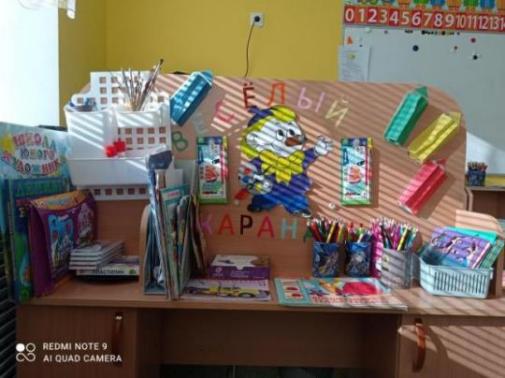 Центр творчества способствует заложению основных навыков художественно-творческой деятельности, необходимой для дальнейшего развития и творчества детей. Становление мышления и особенно таких мыслительных операций, как анализ, синтез, сравнение, уподобление, обобщение, делают возможным усложнение всех видов деятельности: игровой, художественной, познавательной и учебной. Здесь в свободное время ребята рисуют, лепят, вырезают и мастерят. В данном центре находится материал и оборудование для художественно-творческой деятельности: рисования, лепки и аппликации: бумага разной формы и цвета; картон; трафареты; краски; гуашь; кисти; клей; цветные и простые карандаши; фломастеры; раскраски для девочек и мальчиков; пластилин; палитра; цветные и восковые мелки; дощечки для лепки; ёмкости для промывания ворса кисти от краски; наборы цветной бумаги.Большинство из перечисленных материалов размещено в специальном шкафу. По желанию ребёнок может найти и воспользоваться необходимым для воплощения своих творческих идей, замыслов, фантазии. К данному центру имеется свободный доступ. Наглядно-дидактические пособия, серия «Мир в картинках» выставляются в соответствии с изучаемой темой:• дымковская игрушка• филимоновская народная игрушка • хохлома• городецкая роспись• гжель. Центр «Книжкин домик»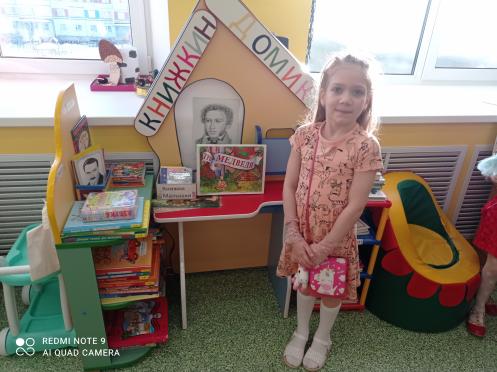 Рядом с уголком творчества размещён книжный уголок «Книжкин домик», чтобы дети могли рассматривать книги и здесь же рисовать к ним иллюстрации.Вся художественная литература соответствует возрасту и тематике. Книги и иллюстрации обновляются по мере прохождения материала. Один раз в 3 месяца проводится тематическая выставка произведений, какого-либо автора, вывешивается его портрет, детей знакомят с его творчеством.Ребёнок имеет возможность самостоятельно, по своему вкусу выбрать книгу и спокойно рассмотреть её с яркими иллюстрациям. В центре полка умных книг: энциклопедии, научно-познавательная литература, разнообразные азбуки; книжки для самостоятельного чтения, книжки-малышки, сказки, повести, рассказы. 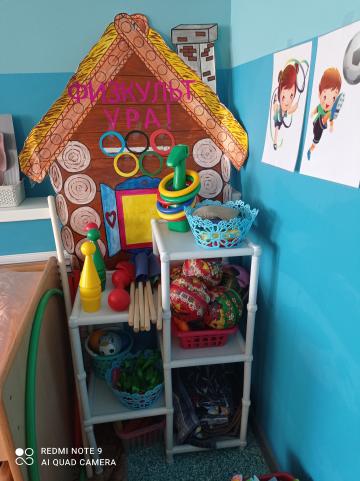 Физкультурно-оздоровительный уголок «Физкульт – ура!»Одной из основополагающих областей развития ребенка является «Физическое развитие». Создавая условия для реализации задач этой области в группе, я делала акцент на охрану жизни и укреплении физического и психического здоровья ребенка. Данный центр пользуется популярностью у детей, поскольку реализует их потребность в двигательной активности. Спортивный уголок содержит в себе:мячи разных размеров; обручи; ленточки; кегли; мешочки для метания; скакалки; шарики пластмассовые; дорожки массажные со следочками; игра «рыбалка»; иллюстрации с видами спорта; бубен большой и маленький; флажки; кольцебросы; атрибуты для проведения подвижных игр. Имеются комплекс утренней гимнастики, комплекс упражнений после сна, комплекс дыхательной гимнастики. Родители внесли огромный вклад в оснащение уголка: изготовили массажные дорожки (для профилактики плоскостопия).Центр патриотического воспитания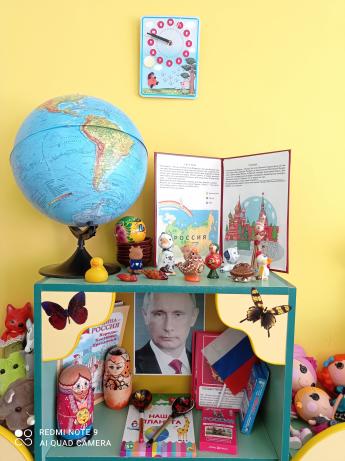 Патриотический уголок способствует формированию патриотических чувств, знакомит детей с символикой нашей страны, города. Поможет попутешествовать с детьми по родной стране, познакомиться с окружающим миром, символикой родного края, узнать, на что дошкольник имеет право.В центре размещены материалы:государственная символика родного города и России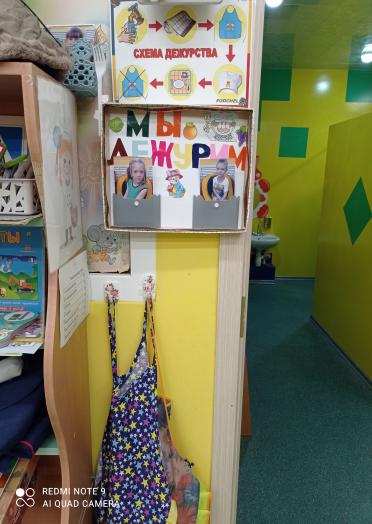 портрет президента нашей страныфлаг России, глобусзанимательные карточки «Города» (Наша Родина – Россия), «Россия» (Страницы истории)иллюстрации «Народы России», «Наша Планета», «Моя родина – Россия». Содержание материалов в данном центре обновляется в зависимости от календарных дат и изучаемых на данный момент тем. Центр дежурстваБольшое значение в развитии личностных качеств ребенка имеет труд. Трудовые поручения и дежурства становятся неотъемлемой частью образовательного процесса в подготовительной группе. Для дежурства в группе есть центр дежурства, где дети сами видят, кто дежурный. В данном центре имеются специальные фартуки и колпачки для дежурства, набор принадлежностей для дежурных. Обеспечение: Индивидуальные салфетки – 25 шт. Фартуки пилотки для дежурства – 3 шт. Салфетки с салфетницами – 4 шт. Совочки с щетками – 2 шт. Центр безопасностиГлавной задачей воспитателей и родителей является безопасность детей. Но ребенка необходимо не только оберегать, но и научить вести себя в чрезвычайных ситуациях. Для этого я в своей группе оформила уголок по основам безопасности. В центре находятся необходимые атрибуты к сюжетно-ролевым играм и занятиям по безопасности, дидактические игры, пазл, занимательные картинки, дорожные знаки, макет светофора, различные виды транспорта. Я думаю, что создание центра безопасности в группе помогает детям в ознакомлении с правилами и нормами безопасного поведения, и способствует формированию ценностей здорового образа жизни. 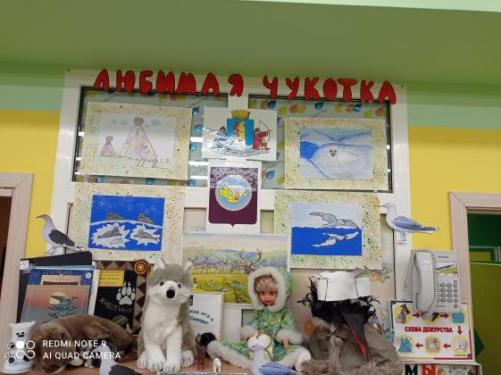 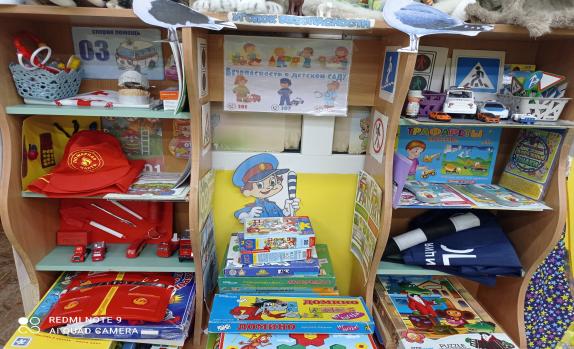 Центр «Любимая Чукотка»Все мы знаем, как важно в раннем возрасте прививать детям любовь к родному краю, объяснять им, какую роль она играет в нашей жизни. Когда в нашем детском саду объявили конкурс на лучшее оформление развивающей предметно-пространственной среды. Я сразу решила оформить уголок «Любимая Чукотка». Мы живём в районе Крайнего Севера, детям необходимо знать о родном крае, о его народе, уважать культуру, обычаи и традиции своей «малой Родины».Содержание уголка разнообразное. Это, в первую очередь, символика нашего края. В уголке представлена национальная кукла, макет яранги, сделанной своими руками. Дидактические игры, художественная литература, сказки народов Севера, раскраски, животные Севера. Выставка рисунков, которые рисовали дети. Центр музыкального развития и театра «Музыкальная Сказка»«Центр театра и музыки» – важный объект развивающей среды, поскольку именно театрализованная и музыкальная деятельность помогают сплотить группу, объединить детей интересной идеей. Музыкальное развитие ребёнка сводится не только к занятиям с педагогом, но и возможностью самостоятельно играть, импровизировать, свободно музицировать. Этому способствуют музыкальные инструменты: пластмассовые маракасы, бубны, барабаны, колокольчики, дудочки, погремушки, ложки, иллюстрации музыкальных инструментов, магнитофон; в аудиозаписи: детские песенки, фрагменты классических музыкальных произведений, произведений народной музыки и песенного фольклора, дидактические игры: «Угадай, какой звучит инструмент», «Определи характер музыки», «Угадай свой инструмент». Также есть пальчиковый театр, театр на ложках, кукольный театр, в который дети с удовольствием играют. 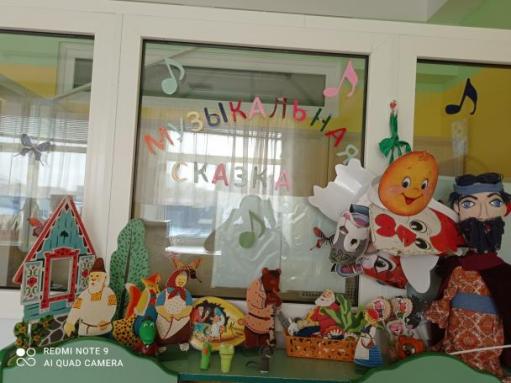 Центр УединенияЦель: Обеспечение детям психологического комфорта в группе. Это облегчает процесс адаптации, помогает пережить расставание с мамой и привыкнуть к требованиям педагога. Помогает в обучении детей выражать свои эмоции в безопасной форме, предупредить чрезмерное возбуждение, бесконфликтному общению друг с другом. Обеспечение: Ширма в виде домика, игрушка, картина, книги, карандаши цветные, листы для рисования. Анализ создания условий в группе в соответствии с ФГОС ДО иналичием необходимого материала развивающей предметно-пространственной средыОбразовательная среда дошкольного учреждения – это совокупность условий, оказывающих прямое и косвенное влияние на всестороннее развитие ребёнка в дошкольном учреждении, состояние его физического и психического здоровья, успешность его дальнейшего образования, а также взаимодействие всех участников образовательного процесса в ДОУ. В своей работе моделирую социокультурную развивающую предметно-пространственную среду, которая позволяет детям проявлять творческие способности, познавать способы образного воссоздания мира и языка искусств, реализовывать познавательно-эстетические и культурно-коммуникативные потребности в свободном выборе. Развивающая среда, созданная в группе, обеспечивает личностно- ориентированное воспитание и социально-эмоциональное взаимодействие детей со взрослыми, где дети эмоционально проявляют себя, выражают осознанно правильное отношение к окружающему, реализуют себя как личность. Я стараюсь использовать современные информационно-технические технологии в учебно-воспитательном процессе. Дети с удовольствием работают на таких занятиях, активно включаются в выполнение заданий, так как технические средства позволяют включать в процесс воспитания и звук, и действие, и мультипликацию, что повышает интерес и внимание детей.В группе обеспечен свободный доступ воспитанникам к играм, игрушкам, материалам, пособиям, обеспечивающим все основные виды детской активности; материал на уровне глаз детей и вытянутой руки.И конечно, нельзя не сказать о безопасности предметно-пространственной среды. Комфортность и безопасность обстановки чаще всего достигается через сходство интерьера групповой комнаты с домашней обстановкой. С целью приближения обстановки дошкольного учреждения к домашней, активно используются ковровые покрытия. Поглощая звук, они создают благоприятные возможности для восприятия естественных звуков (ветра, дождя, голосов птиц и др.)Вся мебель в группе изготовлена из безопасных сертифицированных материалов, дизайн мебели предусматривает отсутствие острых углов, мебель закреплена, игрушки не сломанные.Все игрушки и игровой материал размещён таким образом, чтобы дети могли свободно им играть и убирать на место. Для этого имеются стеллажи, шкафы, выдвижные ящики. Игровой материал и игрушки соответствуют возрасту детей и требованиям СанПиНа.Главной задачей воспитания дошкольников является создание у детей чувства эмоционального комфорта и психологической защищённости. В детском саду ребёнку важно чувствовать себя любимым и неповторимым. Поэтому важным является и среда, в которой проходит воспитательный процесс.Вывод: развивающая предметно-пространственная среда в группе создана с учётом ФГОС ДО и даёт возможность эффективно развивать индивидуальность каждого ребёнка с учётом его склонностей, интересов, уровня активности. ПРИЛОЖЕНИЯПриложение 1Учебный план МБДОУ д/с «Ладушки», реализующего основную общеобразовательную программу дошкольного образования (далее ООП ДО), разработан в соответствии со следующими нормативно-правовыми документами:Федеральный закон «Об образовании в Российской Федерации» № 273-ФЗ от 29.12.2012 (с изменениями и дополнениями);Приказ Министерства образования и науки Российской Федерации от 31.07.2020 г. № 373 «Об утверждении порядка организации и осуществления образовательной деятельности по основным общеобразовательным программам – образовательным программам дошкольного образования»;Постановление Главного государственного санитарного врача Российской Федерации от 28.09.2020 г. № 28 «Об утверждении санитарных правил СП 2.4. 3648-20 «Санитарно-эпидемиологические требования к организациям воспитания и обучения, отдыха и оздоровления детей и молодежи».Письмо Министерства образования РФ «О гигиенических требованиях к максимальной нагрузке на детей дошкольного возраста в организованных формах обучения» от 14.03.2000 г. № 65/23-16;Приказ Министерства образования и науки РФ от 17.10.2013 г. № 1155 «Об утверждении ФГОС ДО»; Письмо Министерства образования и науки Российской Федерации от 28.02.2014 г. № 08-249 «Комментарии к ФГОС дошкольного образования»;Устав муниципального бюджетного дошкольного образовательного учреждения «Детский сад общеразвивающего вида «Ладушки» города Анадыря» (утвержден приказом Управления по социальной политике Администрации городского округа Анадырь от 25.11.2014 г. № 427 од).Приложение 2Требования к играм, игрушкам, дидактическим материалам, книгам:В качестве ориентиров для подбора игр, игрушек, дидактического материала, издательской продукции (далее – игрушки и оборудование) выступают общие закономерности развития ребенка на каждом возрастном этапе.Подбор оборудования осуществляется для тех видов деятельности ребенка, которые в наибольшей степени способствуют решению развивающих задач, на уровне дошкольного образования (игровая, продуктивная, познавательно-исследовательская, коммуникативная, трудовая, музыкально-художественная деятельности, восприятие художественной литературы), а также с целью активизации двигательной активности ребенка.Оборудование должно отвечать санитарно-эпидемиологическим правилам и нормативам, гигиеническим, педагогическим и эстетическим требованиям.При подборе оборудования и определении его количества учитываются условия образовательного учреждения: количество воспитанников в группе, площадь групповой комнаты и подсобных помещений.Подбор оборудования осуществляется исходя из того, что при реализации основной общеобразовательной программы дошкольного образования основной формой работы с детьми и ведущей деятельностью для них является игра.Оборудование для продуктивной деятельности представлено оборудованием для изобразительной деятельности и конструирования и оборудованием общего назначения: набор оборудования для изобразительной деятельности включает материалы для рисования, лепки и аппликации; оборудование для конструирования включает строительный материал, детали конструкторов разных видов, бумагу разных цветов и фактуры, а также природные и бросовые материалы.Оборудование для познавательно-исследовательской деятельности включает объекты для исследования в реальном действии и образно-символический материал: оборудование, относящееся к объектам для исследования в реальном времени, включает различные материалы для сенсорного развития.Данная группа материалов включает и природные объекты, в процессе действий с которыми дети знакомятся с их свойствами и учатся различным способам их упорядочивания; группа образно-символического оборудования представлена специальными наглядными пособиями, репрезентирующими детям мир вещей и событий.Материалы и оборудование для двигательной активности включают оборудование для ходьбы, бега и равновесия, для прыжков, для катания, бросания и ловли, для ползания и лазания, для общеразвивающих упражнений.Требования к игрушкам для детей дошкольного возраста. Игрушки для детей дошкольного возраста должны соответствовать техническому регламенту о безопасности продукции, предназначенной для детей и подростков. Наиболее педагогически ценными являются игрушки, обладающие следующими качествами: Полифункциональность: игрушки могут быть гибко использованы в соответствии с замыслом ребенка, сюжетом игры в разных функциях, способствуя развитию творчества, воображения, знаковой символической функции мышления; возможностью применения игрушки в совместной деятельности. Игрушка должна быть пригодна к использованию одновременно группой воспитанников (в том числе с участием взрослого как играющего партнёра) и инициировать совместные действия – коллективные постройки, совместные игры.Обладать определёнными дидактическими свойствами: такого рода игрушки несут в себе способы обучения ребенка конструированию, ознакомлению с цветом и формой.Принадлежностью к изделиям художественных промыслов: эти игрушки являются средством художественно-эстетического развития ребенка, приобщают его к миру искусства и знакомят его с народным художественным творчеством. Приложение 3ПЛАН ГРУППЫ (ПОДГОТОВИТЕЛЬНАЯ «А» ГРУППА)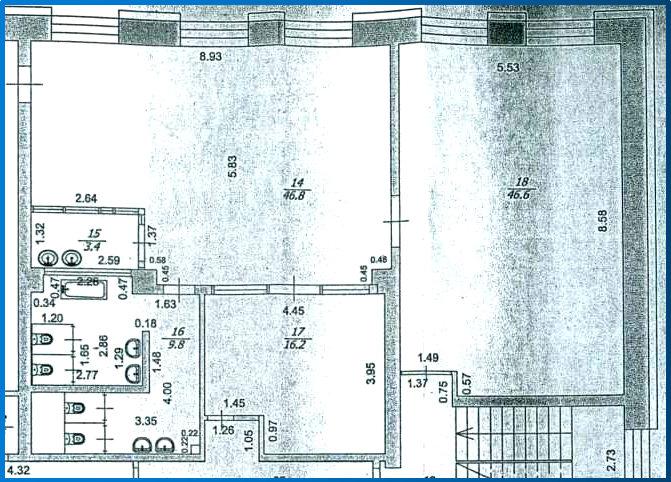 Приложение 4Перечень научно-методической литературы в соответствии с ООП ДОУ в подготовительной к школе группеВострухина Т.Н., Кондрыкинская Л.А. Планирование работы в детском саду по календарю.– М.: ТЦ Сфера, 2015.Комплексные занятия по программе «От рождения до школы» под редакцией Н.Е. Вераксы, М.А. Васильевой, Т.С. Комаровой. Подготовительная группа (от 6 до 7 лет)/ Авт.-сост. Н.В. Лободина.– Волгоград: Учитель, 2016.Образовательный процесс: планирование на каждый день по программе «От рождения до школы» под редакцией Н.Е. Вераксы, Т.С. Комаровой, М.А. Васильевой. Подготовительная группа / Авт.-сост. Н.Н. Черноиванова и др.– Волгоград: Учитель, 2015.Голицина Н.С. Годовое комплексно-тематическое планирование в детском саду. Занятия. Деятельность в режиме дня. Подготовительная к школе группа.– М.: Издательский дом «Скрипторий 2003», 2015.Развивающий занятия с детьми 6-7 лет / Под ред. Парамоновой Л.А.– М.: ОЛМА Медиа групп, 2015.Комплексное планирование прогулок с детьми 2,5-7 лет: прогулочные карты / Авт.-сост. О.Р. Меремьянина. – Волгоград: Учитель, 2015.Основная образовательная программа муниципального бюджетного дошкольного образовательного учреждения «Детский сад общеобразовательного вида «Ладушки» города Анадыря». Примерная основная общеобразовательная программа дошкольного образования «От рождения до школы» под редакцией Н.Е. Веракса, Т.С. Комарова, Васильева.– М.: МОЗАИКА-СИНТЕЗ, 2016.Князева О.Л., Маханева М.Д. Приобщение детей к истокам русской народной культуре: программа. Учебно-методическое пособие в соответствии с ФГОС ДО.– СПб: ООО «ИЗДАТЕЛЬСТВО «ДЕТСТВО-ПРЕСС», 2015.Ушакова О.С. Ознакомление дошкольников с литературой и развитию речи. Методическое пособие разработано в соответствии с ФГОС ДО.– М.: ТЦ Сфера, 2015.Лыкова И.А. Изобразительная деятельность в детском саду. (Образовательная область художественно-эстетическое развитие): учебно-методическое пособие.– М.: Издательский дом «Цветной мир», 2014.Куцакова Л.В. Конструирование и художественный труд в детском саду. Программа и конспекты занятий.– М.: ТЦ Сфера, 2015.Комарова Т.С. Изобразительная деятельность в детском саду подготовительная к школе группа.– М.: Мозаика-Синтез, 2016.Степаненкова Э.Я. Методика физического воспитания.– М.: Мозаика-Синтез, 2005. Степаненкова Э.Я. Методика проведения подвижных игр.– М.: Мозаика-Синтез, 2009. Зацепина М.Б. Дни воинской славы. Патриотическое воспитание дошкольников.– М.: Мозаика-Синтез, 2010. Куцакова Л.В. Творим и мастерим. Ручной труд в детском саду и дома.– М.: Мозаика-Синтез, 2010.Петрова В.И., Стульник Т.Д. Этические беседы с детьми 4-7 лет.– М.: Мозаика-Синтез, 2007. Комарова Т.С, Куцакова Л.В., Павлова Л.Ю. Трудовое воспитание в детском саду.– М.: Мозаика-Синтез, 2009. Куцакова Л.В. Нравственно-трудовое воспитание в детском саду.– М.: Мозаика-Синтез, 2007.Куцакова Л.В. Занятия по конструированию из строительного материала в подготовительной к школе группе детского сада.– М.: Мозаика-Синтез, 2016.Помораева И.А., Позина В.А. Занятия по формированию элементарных математических представлений в подготовительной группе детского сада: Планы занятий. – М.: Мозаика-Синтез, 2016.Дыбина О.В. Ребенок и окружающий мир.– М.: Мозаика-Синтез, 2011. Дыбина О.В. Ознакомление с предметным и социальным окружением. Подготовительная к школе группа.– М.: Мозаика-Синтез, 2016.Николаева С.Н. «Юный эколог» в подготовительной к школе группе детского сада.– М.: Мозаика-Синтез, 2016.Абрамова Л.В., Слепцова И.Ф. Социально-коммуникативное развитие дошкольников в подготовительной к школе группе.– М.: Мозаика-Синтез, 2017.Хрестоматия для чтения в детском саду 6- 7 лет.– М.: Мозаика-Синтез, 2016.Соломенникова О.А.Ознакомление с природой в детском саду в подготовительной к школе группе.– М.: Мозаика-Синтез Москва, 2017.Гербова В.В. Занятия по развитию речи в подготовительной группе Детского сада.– М.: Мозаика, 2016.Полынова В.К. Основы безопасности жизнедеятельности детей дошкольного возраста.– СПб: «Детство-пресс», 2011. Шорыгина Т.А. Беседы о правилах пожарной безопасности.– М.: ТЦ «Сфера», 2010.Обучение дошкольников грамоте по методикам Д.Б. Эльконина, Л.Е. Журовой, Н.В. Дуровой: Программа. Методические рекомендации. Игры-занятия. УМК «Обучение дошкольников грамоте».– М.: Школьная Пресса, 2011. – 192 с.Шорыгина Т.А. Беседы о русском Севере.– М.: ТЦ «Сфера», 2010.Приложение 5Расписание образовательной деятельностив подготовительной «А» группе на 2021–2022 учебный годПриложение 6Режим пребывания воспитанников в ДОО подготовительной к школе группы№п/пВид режимаПериод действия режима1.Режим дня на холодный период годаСентябрь–май2.Режим дня на теплый период годаИюнь-август3.Гибкий режим при ненастной погодеВ дождь, сильный ветер, морозСюжетно-ролевая играАтрибуты игр«Семья»Куклы разных размеров, детские коляски, кроватка деревянная для куклы младенца (матрац, простыня, одеяло, пододеяльник, подушка, наволочка, покрывало), утюг, гладильная доска, шкаф для одежды и кукольного белья, стиральная машинка «Магазин Радуга»Муляжи фруктов и овощей, набор для игры «Магазин»,  корзинки для продуктов и т.д., касса, весы, набор хлеба, набор выпечки, набор консервов, макеты соков, макеты конфетСалон красоты «Фея»Комплект (модуль-основа, соразмерная росту ребёнка), набор инструментов парикмахера: фен детский игрушечный, ножницы игрушечные, расчески игрушечные, баночки пластмассовые (крем, лак, шампунь), набор косметикиигрушечный, накидка для стрижки, 2 манекена с прическами«Больница»Набор медицинских принадлежностей доктора в чемоданчиках, шпателя, шприцы, коробочки пустые из-под лекарств, халат, колпак медицинский, коробка для атрибутов«Кухня»Игровой модуль «Кухня» (соразмерная ребёнку) с плитой, набор пластмассовый «Кухня» (кастрюли, сковородки, тарелки разных размеров, чашки), муляжи фруктов и овощей, набор чайной посуды (пластмассовый), доски разделочные, столовые приборы (ложки, вилки, ножи)«Ряжение»Шкаф с костюмами для сюжетно ролевых игр, плечики, сарафаны, пеленки для пеленания, платки, юбкиПродолжительность НОД / перерыв между НОД 30 мин. /10 мин. в середине НОД проводятся динамические паузыПродолжительность НОД / перерыв между НОД 30 мин. /10 мин. в середине НОД проводятся динамические паузыПродолжительность НОД / перерыв между НОД 30 мин. /10 мин. в середине НОД проводятся динамические паузыПродолжительность НОД / перерыв между НОД 30 мин. /10 мин. в середине НОД проводятся динамические паузы1 половина дня1 половина дня1 половина дня2 половина дняДень неделиОбразовательная деятельность на игровой основеВремяДОПонедельник1. Речевое развитие 09.00-09.30«Робототехника»15.30-16.00Понедельник2. Худ. эст. развитие (ИЗО) 09.40-10.10«Робототехника»15.30-16.00Понедельник3. Физическое развитие 10.20-10.50«Робототехника»15.30-16.00Вторник 1. Позн. развитие (ФЭМП) 09.00-09.30 «Английский язык»п/гр15.30-16.0016.00-16.30 Вторник 2. Познавательное развитие (окр.) Познание предметного и социального мира/ Познание объектов живой и неживой природы / Освоение безопасного поведения09.40-10.10 «Английский язык»п/гр15.30-16.0016.00-16.30 Вторник 3. Музыка 10.20-10.50 «Английский язык»п/гр15.30-16.0016.00-16.30 Среда1. Речевое развитие (ФЗАС) 09.00-09.30«Английский язык» 16.00-16.30Среда2. Худ. эст. развитие (лепка) 09.40-10.10«Английский язык» 16.00-16.30Среда3. Физическое развитие 10.20-10.50«Английский язык» 16.00-16.30Четверг 1. Позн. развитие (ФЭМП) 09.00-09.30 «Школа мяча»16.05-16.35 «Финансовая грамотность»2. Познавательное развитие (окр.)Познание предметного и социального мира/ Познание объектов живой и неживой природы / Освоение безопасного поведения 09.40-10.10 «Школа мяча»16.05-16.35 «Финансовая грамотность»3. Музей / Библиотека 10.20-10.50 «Школа мяча»16.05-16.35 «Финансовая грамотность»Пятница 1. Музыка 09.00-09.30Пятница 2. Худ. эст. развитие (аппл./конструир.)/ Конструктивно-модельная деятельность 09.40-10.10Пятница 3. Физическое развитие (на прогулке) 11.05-11.35Режим дня воспитанников подготовительной группы (в холодный период)Режим дня воспитанников подготовительной группы (в холодный период)ГруппаПодготовительнаяВозрастОт 6 до 7 летВид деятельностиВремяПрием детей, взаимодействие с родителями. Совместная деятельность педагога с детьми, индивидуальная работа, самостоятельная деятельность в центрах развития08.00-08.20Утренняя гимнастика08.20-08.30Подготовка к завтраку, завтрак08.30-09.00Развивающие образовательные ситуации на игровой основе (НОД)09.00-09.30Перерыв между периодами НОД (подвижные игры, физ. упражнения)09.40-10.102-й завтрак10.10-10.20Музыкально-художественная/ двигательная деятельность10.20-10.50Самостоятельная игровая деятельность в центрах развития, общение по интересам10.50-11.00Подготовка к прогулке, прогулка. Возращение с прогулки, гигиенические процедуры11.00 -12.30Подготовка к обеду, обед12.30-13.00Подготовка ко сну, дневной сон13.00-15.00Постепенный подъем, воздушные, водные процедуры, профилактика плоскостопия, гимнастика после сна15.00-15.20Подготовка к полднику, полдник15.20-15.40Игры, досуги, кружки, самостоятельная деятельность по интересам, общение15.40-16.10Подготовка к прогулке, прогулка16.10-18.00Подготовка к ужину, ужин18.00-18.20Совместная деятельность педагога с детьми (чтение худ. литературы, беседы, индивидуальная работа )18.20-18.40Самостоятельная деятельность в центрах развития (общение и деятельность по интересам)Взаимодействие с родителями18.40-19.45Уход домой19.45-20.00Режим дня воспитанников подготовительной группы (в теплый период)Режим дня воспитанников подготовительной группы (в теплый период)ГруппаПодготовительнаяВозрастОт 6 до 7 летВид деятельностиВремяПрием детей, игры на участке. Совместная деятельность педагога с детьми, наблюдения в природе. Взаимодействие с родителями08.00-08.20Утренняя гимнастика (на улице)08.20-08.30Подготовка к завтраку, гигиенические процедуры, завтрак08.30-09.00Музыкально – художественная/ двигательная деятельность09.00-09.30Самостоятельная игровая деятельность в центрах развития, общение по интересам.09.30-10-002-й завтрак10.10-10.10Художественное творчество детей, общение и деятельность по интересам.10.10-10.30Подготовка к прогулке, прогулка. Возращение с прогулки, гигиенические процедуры10.30-12.30Подготовка к обеду, обед12.30-13.00Подготовка ко сну, дневной сон13.00-15.00Постепенный подъем, воздушные, водные процедуры, профилактика плоскостопия, гимнастика после сна15.00-15.20Подготовка к полднику, полдник15.20-15.40Игры, досуги, кружки, самостоятельная деятельность по интересам, общение15.40-16.00Подготовка к прогулке, прогулка16.00-17.45Подготовка к ужину, ужин17.45-18.15Совместная деятельность педагога с детьми (чтение худ. литературы, беседы, индивидуальная работа )18.15-18.40Самостоятельная деятельность в центрах развития (общение и деятельность по интересам)18.40-19.00Вечерняя прогулка. Взаимодействие с родителями. Уход домой19.00-20.00Режим дня воспитанников подготовительной группы (при ненастной погоде – дождь, сильный ветер, мороз)Режим дня воспитанников подготовительной группы (при ненастной погоде – дождь, сильный ветер, мороз)ГруппаПодготовительнаяВозрастОт 6 до 7 летВид деятельностиВремя Прием детей, взаимодействие с родителями. Совместная деятельность педагога с детьми, индивидуальная работа, самостоятельная деятельность в центрах развития08.00-08.20Утренняя гимнастика08.20-08.30Подготовка к завтраку, завтрак08.30-09.00Развивающие образовательные ситуации на игровой основе (НОД)09.00-09.30Перерыв между периодами НОД (подвижные игры, физ. упражнения)09.40-10.102-й завтрак10.10-10.20Музыкально – художественная/ двигательная деятельность10.20-10.50Самостоятельная игровая деятельность в центрах развития, общение по интересам10.50-11.00Организация игровой, физкультурно-оздоровительной, творческой деятельности, чтение художественной литературы11.00-12.30Подготовка к обеду, обед12.30-13.00Подготовка ко сну, дневной сон13.00-15.00Постепенный подъем, воздушные, водные процедуры, профилактика плоскостопия, гимнастика после сна15.00-15.20Подготовка к полднику, полдник15.20-15.40Игры, досуги, кружки, самостоятельная деятельность по интересам, общение15.40-16.10Физкультурно-развлекательная деятельность, командные игры-эстафеты. Театрализованная деятельность16.10-18.00Подготовка к ужину, ужин18.00-18.20Совместная деятельность педагога с детьми (чтение худ. литературы, беседы, индивидуальная работа)18.20-18.40Самостоятельная деятельность в центрах развития (общение и деятельность по интересам). Взаимодействие с родителями18.40-19.45Уход домой19.45-20.00